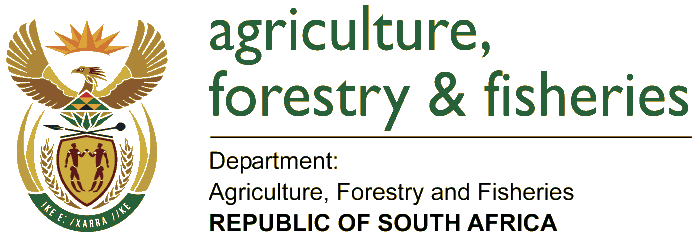 STANDARD OPERATINGPROCEDURE ON MANAGEMENT, ALLOCATION, UPDATE AND ACCESS TO THEFBO (FOOD BUSINESS OPERATOR) SYSTEMINDEX											Page1.	OBJECTIVE	32.	SCOPE	33.	DEFINITIONS	34.	REFERENCE TO REGULATORY REQUIREMENTS AND OTHER INTERNATIONAL DOCUMENTS	65.	ALLOCATION PROCESS	66.	UPDATE AND MAINTENANCE OF THE FBO SYSTEM	77.	ACCESS TO THE FBO SYSTEM	78.	REGISTRATION OF FACTORY CODES	89.    USE OF THE FBO CODES	910.	ROLE-PLAYERS, ROLES AND RESPONSIBILITIES	1011.	REVIEW	1112.	RECORDS	1113.	AMENDMENT RECORD	11ANNEXURE A	12ANNEXURE B	131.	OBJECTIVETo provide a guideline for the management, access, update and registration process of the Food Business Operator (FBO) system of the Department of Agriculture, Forestry and Fisheries (DAFF).2.	SCOPE2.1	The Standard Operating Procedure (SOP) shall be followed by all FBO, personnel of the DAFF and relevant assignees involved in the objective of the system.  The SOP shall include procedures and responsibilities for all role-players to follow.2.2	The scope of registration is for products subject to the standards and requirements published under the Agricultural Product Standards Act, 1990 (Act No. 119 of 1990), which requires an Export certificate.  This SOP includes drying and fermentation that take place on the farm.  (See Annexure B for schedule of registered products.). The scope of this Standard Operating Procedure (SOP) will be applicable to FBO's producing and handling produce for export as well as those who are doing local handling.2.3	The registration of a FBO code is to facilitate the traceability process of tracing and tracking of product one step up and one step down in the supply chain.3.	DEFINITIONS3.1	"assignee":  a person, undertaking, body, institution, association or board designated under section 2(3) of the Agricultural Product Standards Act, 1990 (Act No. 119 of 1990);3.2	"Commercial cold storage facilities (CCS)":  means commercial cold storage facilities not located on primary production sites/farms involved in the handling, storage and distribution of products of plant origin, which are intended for export and local.  On-farm cold storage is not treated as a separate FBO and is assumed to be operating under the on-farm packhouse code;3.3	"Container depot (CD)":  means a place for storage, cleaning, detention and examination of empty containers;3.4	"Drying facilities DF)":  means those facilities involved in the drying, handling and chemical treatment of dried fruit, rooibos and honey bush tea destined for further processing;3.5	"Dry storage facilities (DSF)":  means those facilities involved in the handling, storage and distribution of products of plant origin, which are intended for export and local.  These include commercial storage facilities and exclude facilities only storing own product.  These are collection depots and ambient bulk storage facilities.3.6	"Executive Officer":  the officer designated under section 2(1) of the Agricultural Product Standards Act, 1990 (Act No. 119 of 1990);3.7	"Exporter (EXPO)":  means those FBO's that are responsible for ensuring that the products that they supply to the market meet the requirements of the buyers (importers and/or retailers) as well as the minimum regulatory requirements of the importing and exporting countries.  They are also responsible for co-ordinating the export supply chain from farm to fork.3.8	"Food Business":  means any enterprise or undertaking, whether for profit or not, whether public or private carrying out any or all of the stages of handling from, and including primary production up to and including the export of food products.  The food business and its sub-units must be allocated a single FBO Code, representing the food business, enterprise or undertaking.  "Undertaking" would include third party arrangements or projects managed by third parties, e.g. production contracts operating within or from a food business.  Such "virtual" undertakings may be separately identified when appropriate.3.9	"Food Business Operator (FBO)": means the person or persons responsible for ensuring that the prescribed requirements of the standards regarding food hygiene and food safety of regulated agricultural food products of plant origin intended for local and export (Notice 707 of 13 May 2005) are met within the food business under his or her control and include both the management of the food business as well as the person with overall authority on site or in the specific establishment.  The FBO will be accountable for third party arrangements, where responsibility for such operations is under the control of a third party food producer.3.10	"Food Business Operator (FBO) Code": means an alpha-numeric code which has been registered with the Executive Officer of the APS Act by each producer, packhouse packing products of plant origin destined for export and local.3.11	"Food Producer":  means the person or persons responsible for the food, who may be the food business operator or employee of the food business or a part owner of share block participant or third party;3.12	"Food or Agri Production Unit (PUC)":  means any facility or food business unit or sub-unit that is used for the production of food for export or local/ domestic markets, and which needs to be uniquely identified.  Examples include farms, orchards, blocks, fields, tunnels or hot houses.  The food production unit would be identified by the Production Unit Code (PUC).  One food business could have many food production units;3.13	"Fresh produce or municipal market facilities (MARK)":  means municipal and private fresh produce markets and associated produce handling facilities that are sources of agricultural products of plant origin destined for local and export;"Grain storage facilities (On-farm) [GSF (on)]”: means facilities involved in the handling, storage and distribution of regulated grains and oilseeds (excluding groundnuts) intended for local and export.  The grain storage facility may have multiple storage silo's or bins.  "Grain storage facilities (Off-farm) [GSF (off)]” on-farm storage facilities and alternate storage facilities such as silo bags, bunkers and grain dams that handle grains for local and export.3.16	"inspector/assessor":  the Executive Officer or an officer under his or her control, or an assignee or an employee of an assignee.3.17	"Off farm packhouse [PHC (ON)]":  means permanent packing facilities located on primary production sites/farms and associated cold storage facilities involved in the packing of all products of plant origin coming from that farm and from other farms, or not located on primary production sites/farms involved in the packing of all products of plant origin that are not subjected to semi-processing or processing procedures, destined for export and local markets;3.18	"On-farm cold storage":  means a cold storage facility located on primary production sites/farms involved in the handling, storage and distribution of products of plant origin coming from only that farm, which are intended for export and local market. These are facilities that serve as cooling and holding stores or are associated with on-farm packhouses;	Note:  These FBO types do not have to register for an FBO code.3.19	"On-farm packhouse [PHC (OFF)]":  means permanent packing facility and associated cold storage facilities located on primary production sites/farms involved in the packing of all products of plant origin coming from only that farm, that are not subjected to semi-processing or processing procedures, destined for export;3.20	"Processing plant (PROCES)":  means a factory where the plant product is subjected to a process which alters its original state and the product is graded/classified and packed, and in this context means shelling of groundnuts, milling of grain and   pasteurization, drying of fruit into dried fruit and packing of rooibos and honey bush tea.3.21	"Retail distribution centre (RET)":  means a local retailer depots used for the collating of product and picking of orders for retail stores, which might be outside the borders of the RSA, and will thus be regarded as exporting of product.3.22	"Seaport or airport terminal (SEA or AIR)":  means a facility that is concerned with the receiving, stacking, storage and loading of export and import palletized and containerised products of plant origin;3.23	"Transport operator (TRANS)":  means a transport company involved in the transportation of products of plant origin, which are intended for export.  This refers to transport that is used for example, from the packhouse to the commercial cold storage facility, depots or terminals etc.  This excludes on-farm transport (e.g. from the orchard to the packhouse) and the transport of empty containers.4.	REFERENCE TO REGULATORY REQUIREMENTS AND OTHER INTERNATIONAL DOCUMENTS4.1	All relevant current S.A. Directives, regulations and export standards and requirements shall be adhered to at all times.4.2	South African "Standards regarding the food hygiene and food safety of regulated agricultural food products of plant origin destined for export" - R707 of 13 May 2005.4.3	SOP on Sampling and Analysis of Agricultural products of plant origin destined for export to determine agro chemical residue levels and risk assessment as part of export inspection and certification in terms of the Agricultural Products Standards Act.4.4	SOP on Official Export certification of regulated agricultural products of plant origin destined for export in terms of the Agricultural Products Standards Act.5.	ALLOCATION PROCESS5.1	All new FBO's handling regulated produce of plant origin destined for export and sold at local market, must apply for a valid FBO code with the DAFF (Department of Agriculture, Forestry and Fisheries).5.2	This will be done by accessing the online Registration Facilities using the following link: http://webapps.daff.gov.za/FBO/ or on request from DAFF or assignee, and completing the "Application for Allocation of Codes for Food Business Operators" form, and submitting it to the fax, e-mail address or postal address as indicated on the application form.5.3	The FBO must supply the DAFF with all valid supporting documentation with regards to this allocation, i.e. commercial certificates for Globalgap, Nature's Choice, HACCP, BRC, . 5.4	A separate registration form must be completed for each FBO type or code applied for.  When an FBO owner has more than one FBO type, each FBO type must receive a separate allocated code, i.e. farm, on-farm packhouse.5.5	Exporters of seasonal products, and which might not be aware whether they will be exporting for the coming season, may indicate that they intend to export, although they may not be.5.6	FBO's (packhouses, processing plants etc.) must stipulate which FBO's producers will be supplying them with product, and also what FBO's they will supply to (transporters/exporters).5.7	The DAFF will verify the submitted detail, and allocate a unique code to the applicant.  This verification might entail:5.7.1	The DAFF to request the PPECB or D: IS to verify the allocation detail on site.5.8	All mandatory fields within the application must be completed, for the application to be processed.  Applications that are not completed correctly will be returned to the applicant within 2 working days from the day of receipt of the application.5.9	On successful application, the DAFF will:5.10.1		process the application on the internal DAFF access system;5.10.2	then confirm the allocated FBO code/ s to the applicant within 10 working days from day of application, either by fax or e-mail.6.	UPDATE AND MAINTENANCE OF THE FBO SYSTEM6.1	When the details changes, it is the FBO's responsibility to update the information with the D: FSQA.6.2	The PPECB and D: IS will, when conducting quality inspections and food safety audits, verify the FBO allocations and inform the D: FSQA of any incorrectness, non-compliances and wrongly allocated FBO codes.7.	ACCESS TO THE FBO SYSTEM7.1	All FBO's can access the FBO system on the following website address:	http://webapps.daff.gov.za/FBO/THIS IS YOUR STEP BY STEP GUIDE TO FBO ONLINE REGISTRATION AND CODE APPLICATIONIMPORTANT NOTES:Access the Online Registration Facilities using the following internet link:http://webapps.daff.gov.za/FBO/STEP 1 (Registration): Log onto http://webapps.daff.gov.za/FBO/Click on the ‘Food Business Operator Online Registration’ link i.e. the third link on the left hand sideRegistration requires the following information:- Valid South African ID Number- Full Name- Contact Details (No. and Email – email is important for electronic communication    between DAFF and yourself)- Login Details (Username and Password)After entering your valid information click on ‘Save Registration’ buttonA registration confirmation email together with your login details will be sent to your email box for safekeepingSTEP 2 (Logging in and FBO Code Application):Log onto http://webapps.daff.gov.za/FBO/Click on the ‘LOGIN’ link i.e. the second link on the left hand side.Enter your username and password you selected during registration.After successfully logging in you can now apply for an FBO Code.Click on the ‘APPLY FOR FBO Code’ button and fill in the form.Both DAFF and you will receive notification emails about your application.As soon as your application is processed and FBO Code is allocated by DAFF; an email will be sent to your mail box.NB:	- FBO Code Application Form requires Adobe Reader 9.0 or later AND	  Windows Internet Explorer version 8/9- Fill in all information to avoid delay in your application being processed.8.	REGISTRATION OF FACTORY CODES8.1	All factories that process the following products for export and local markets shall be registered -- canned fruit and vegetables, pasta, mushrooms and jam, jelly and marmalade, frozen fruit and vegetables, rooibos and honeybush, and dried fruit;8.2	Log onto http://webapps.daff.gov.za/FBO/ and download the "Factory  Registration Form" (fourth link from the top on the left hand side).  Complete this form and forward it via fax or e-mail to the persons indicated on the form.8.3	How to complete the form:Point 1 – Factory's details		This is the information of where the factory is physically situated.Point 2 – Owner of FactoryThis is the information of the owner if the owner is not the responsible person at the factory, and this may for example be the information of the "head office". Point 3 – Type of product		Indicate the regulated product for which the factory is registering.Point 4 – Suggested factory codeTake note that factories can decide on their own code (if not already  allocated to another factory) or the Department can allocate a factory code.Point 5 – Products		This must correspond with the products indicated in point 3.Point 6 – Certifications		Please indicate here the relevant certifications obtained.Point 7 – DeclarationIt is preferred that the signature be indicated on the faxed and scanned documents, but may be omitted if the excel spreadsheet is forwarded by e-mail, provided that a cover e-mail accompanies the document.Annexure		This Annexure is applicable to canned and frozen products only.		The information requested can be in code or open form.8.4	Confirmation of registration will be received via fax or e-mail.8.5	The factory code must be indicated on the products as prescribed by the relevant Standards and Requirements, and Regulations or in the case of rooibos, as indicated in point 9 of this document.9.	USE OF THE FBO CODES9.1	According to the product standards and requirements for all regulated products, the outer containers exported and for local markets must be marked with the relevant FBO code [e.g. farm (PUC) or packhouse (PHC)].  The PHC code can only be allocated on the outer container if the packhouses or processing facilities can prove that they have a system in place whereby they can identify individual growers or producers to the facility.9.2	This code must be indicated as prescribed by the relevant product standards and requirements.  This implies the FBO code for fresh fruit and vegetables and the factory code for canned, frozen fruit and vegetables, and dried fruit.9.3	Processors of rooibos and honey bush tea must indicate the code either as FBO code followed by the allocated number, or indicate the FBO number at the end of the lot identification on the product outer containers.10.	ROLE-PLAYERS, ROLES AND RESPONSIBILITIES11.	REVIEW	The SOP will be reviewed annually.12.	RECORDS	All records as stated in this SOP shall be kept for a period of two years and in accordance of DAFF archive procedure.13.	AMENDMENT RECORDANNEXURE ACONTACT PERSON(S) FROM THE DAFF AND PPECBCONTACT PERSONS FROM THE DAFF:CONTACT PERSONS FROM PPECB:ANNEXURE BEXPORT STANDARDS AND REQUIREMENTS REGARDING PRODUCTS(No. R. 1983 of  as amended by Notice 1174 of  and Notice 1171 of )PRODUCTS IN RESPECT OF WHICH EXPORT STANDARDS AND REQUIREMENTS HAVE BEEN STIPULATEDA.	Animal products 	A-1	Dairy products	A-2	Meat	A-3	Poultry meat	A-4	EggsA-5	Karakul peltA-6	Hides and skinsB.	Processed products	B-1	Apricot and peach kernels	B-2	Frozen fruit and vegetables	B-3	Dried fruit	B-4	Canned vegetables	B-5	Canned fruit	B-6	Canned mushrooms	B-7	Canned food	B-8	Rooibos tea Rooibos and rooibos 		mixturesB-9.	Jam, jelly and marmaladeB-10. 	Canned pasta productsB-11.	Honeybush and green 	honeybushC.	Citrus and subtropical fruit	C-1	Citrus fruit	C-2	Fruit, excluding citrus and certain 		deciduous fruit	C-3	Avocados	C-4	LitchisC-5	MangosC-6	PineapplesC-7	StrawberriesC-8	Melons and watermelonsC-9	KiwifruitC-10.	PapayasC-11.	GranadillasC-12. 	GuavasC-13 	Cactus pearsC-14 	Green bananasD.	Deciduous fruit	D-1	Apples	D-2	Apricots	D-3	Grapes Table grapes 	D-4	Cherries	D-5	Pears	D-6	Peaches and nectarines	D-7	Plums and prunesD-8.	PersimmonsF.	Flowers	F-1	Flowers (excluding Chinkerinchees) Fresh cut flowers and fresh ornamental foliage	F-2	Chinkerinchees	F-3	Ornithogalum bulbsF-4	Proteas G.	Grain and agronomy products	G-1	Buckwheat	G-2	Dry beans	G-3	Grass seedsG-4	GroundnutsG-5	Grain sorghumG-6	Oil seedsG-7	WheatG-8	MaizeG-9	Maize productsG-10	Maize: Lesser known typesG-11	Leguminous seedsG-12	TobaccoG-13	Feed productsG-14	VegetablesG-15	PotatoesG-16	OnionsG-17. 	PopcornG-18.	Soya beansNO.NO.KEY BUSINESS PROCESSKEY PERFORMANCE MEASUREOBJECTIVESINPUTOUTPUTRESP.DOC REQ.1.1.Allocation process1.11.1All new FBO's must register with the DAFFExporting producers identified during export certification100% of all exporting FBO's to register.FBO allocationAllocated FBO'sFBOFBO application form1.21.2Completing of the application form and supply of supporting documentationNo of returned applications to the FBO100% accurately completed applicationsFBO informationNo delays in the allocation processFBOFBO application form1.31.3Processing new application for FBO codes within 10 working days from receipt of informationProcessing time:  Once per fortnight100% of applications processed within measureFBO applicationUniquely allocated code communicated to the applicantDAFF:  FSQAFBO application form1.41.4Verification of the application detailNo wrongly allocated codesNo duplication of codes & no allocation errorsFBO allocationAccurate systemDAFF:  FSQAn/a1.51.5Update of the FBO system with new allocations5 working days100% of applications updated on website within the 5 working daysFBO allocationUpdated FBO system to be used by FBO's and assigneeDAFF:  FSQAn/a1.61.6Verification of FBO detail on siteVerification of FBO detail whilst conducting food safety audits100% accurate information on systemFBO systemAccurate systemPPECB, APISn/a2.2.Update and maintenance of FBO systemUpdate and maintenance of FBO system2.1Updates of all FBO informationUpdates of all FBO informationAll FBO's to update their information 100% updated informationUpdate of FBO informationAccurate systemDAFFn/a2.22.2Verification of FBO detail on siteVerification of FBO detail whilst conducting food safety audits100% accurate information on systemFBO systemAccurate systemPPECB, DAFF: ISn/a3.3.Use of FBO Codes3.13.1All outer containers of produce destined for local and export must comply with the product standards and requirementsPPECB EPI and inland rejections100% ComplianceFBO systemTraceable containers/productsFBO / PPECB / DAFFProduct standards and requirements.Non compliance FBO'sAMENDMENT NO.ENTERED BYDATE1T.M. Chipane15/04/20082T.M. Chipane/ M.F.B. Magagula29/01/201332016Contact person(s)ProductsContact detailsVacantDivisional manager:  Fresh fruit and flowersTel.  (012) 319-6058Bernard MagagulaDeciduous fruit, citrus, subtropical fruit and flowersTel.  (012) 319-6512Tebogo ChipaneDeciduous fruit, citrus, subtropical fruit and flowersTel.  (012) 319-6070Ansie ElsDeciduous fruit, citrus, subtropical fruit and flowersTel. (012) 319-6387Theo van RensburgDivisional manager:  Animal and processed productsTel.  (012) 319-6388 / 6020Matlou SetatiDried fruitTel.  (012) 319-6049VacantFrozen fruit and vegetablesTel.  (012) 319-6020VacantHoneybush and RooibosTel.  (012) 319-6060Mooketsi MosomeDivisional manager:  Agronomy and VegetablesTel.  (012) 319-6334Victor MapfumariGrains and vegetablesTel.  (012) 319-6171Contact person(s)ProductsContact detailsJohan BlaauwPPECB: Special Project ManagerTel.  (021) 872-4566Babalwa ZantsiPPECB: Administrator: Food SafetyTel.  (021) 930-1134Natasha WentzelPPECB: Standards Co-ordinatorTel.  (021) 930-1134